ОСП МБДОУ ДЕТСКИЙ САД №8 «ЗВЕЗДОЧКА» - ДЕТСКИЙ САД «СОЛНЫШКО»Праздничное мероприятие для детей дошкольного возраста «ЯБЛОЧНЫЙ СПАС»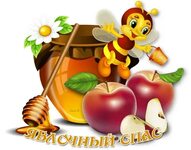 ПОДГОТОВИЛА: ГРЕБЕННИКОВА С.М.«ЯБЛОЧНЫЙ СПАС – ДЛЯ ВАС ЯБЛОЧКО ПРИПАС!»Цель: Приобщение детей к русским народным традициям.Задачи:- Познакомить детей с русским праздником «Яблочный Спас».- Создать радостную атмосферу праздника.- Способствовать развитию двигательной активности детей.- Развивать ловкость, смекалку.- Воспитывать в детях внимательность, отзывчивость, доброе отношение друг к другу.Пособия:2корзины, 2 ведерка, 2 таза с водой,яблоки, конусы, мячи 3 цветов, мишени, мешочки с песком, 2 деревянные ложки, шнур, пазлы. Ход праздникаДети рассаживаются на украшеннойигровой площадке.Ведущий.Ребята, в августе русский народ отмечает сразу три праздника, три Спаса: Медовый Спас, Яблочный Спас и Ореховый Спас. 
19 августаотмечается Яблочный спас. В августе яблочки поспевают, силой наливаются. В этот день на Руси яблоки кушали да желания загадывали, а потом добры молодцы да красны девицы выходили на поляны да водили веселые хороводы. И мы с вами собрались поплясать, поиграть, повеселиться - добротою поделиться. Близится праздник Яблочный спас, он вкусных яблочек припас.Яблочки наливные, ароматные. Люблю я деток яблочками угощать, да с ребятами играть.Сегодня в честь праздника Яблочный спас приглашаю вас принять участие в конкурсе «Яблоневый сад».Представьте, что мы очутились в яблоневом саду. Здесь так много яблок. Надо помочь работникам этого сада. Вы согласны?/ответы детей/Замечательно! Давайте посмотрим, какие вы быстрые, ловкие и умелые. «Яблочная эстафета»Для этой эстафеты понадобятся две корзинки — одна с яблоками, вторая — пустая и детские ведерки. Задача игроков — перенести яблоки из полной корзинки в пустую как можно быстрее, кладя при этом каждое яблочко в ведерко. Внимание: за один раз в одно ведерко можно положить только одно яблочко!Звучит музыка, дети соревнуются.Ведущий.Молодцы! Молодцы! Постарались!Яблоки в корзины мы собрали, а какие яблочки - то красивые, разные, желтые, зеленые, красные. НИгра "Найди свое яблоко по цвету"В игре участвуют три команды. Каждая команда выбирает цвет яблока желтый, зеленый или красный. Дети под музыку выполняют танцевальные движения, с окончанием музыки дети должны найти свое яблоко по цвету, сделать круг вокруг ведущих с яблоками трех цветов.Ведущий.Становитесь в круг скорей, поиграем веселей!
Яблочко катись, катись, да к ребяткам прикатись!
Хороводная игра «Яблочко, катись по кругу» Дети, под музыку передают два яблока, из рук в руки, в разных направлениях по кругу со словами:«Яблочко, катись по кругу,
Быстро - быстро по рукам,
У кого в руках замрешь ты,
Тот сейчас станцует нам! » Два ребенка, у которых с окончанием музыки остались в руках яблоки, выходят в центр и выполняют произвольные танцевальные движения под музыку, дети хлопают в ладоши. Игра повторятся несколько раз.Яблоня.Ребята, а как вы думаете, в лесу яблоки растут?/ответы детей/Как вы знаете, в лес ходят за ягодами, за грибами, а ещё в лесу охотятся. Для этого нужно быть метким стрелком. Вот и вы сейчас превратитесь в охотников, и мы проверим вашу меткость.Конкурс «Попади в яблочко!»Дети должны попасть в нарисованное яблоко с определенного расстояния маленьким мешочком с песком.Ведущий.Ребята, скажите мне, а на чем яблоки висят?Дети: На ветках.А вот наши оказались в воде.Конкурс «Достань яблочко»Детей поделить на две команды. В тазах с водой плавают яблоки по количеству детей. Дети по одному ложкой вылавливают яблоко из воды и несут его ложкой в корзину своей команды.Яблоня.Я для вас приготовила еще один  конкурс, очень сложный.«Яблочные пазлы»Для этой игры желательно использовать несколько хорошо отличающихся друг от друга яблок — красное, желтое и зеленое. Режем их на 4-8 кусочков. Получаем 12-24 яблочных кусочка — на отдельном подносе для каждого из игроков. Задача игроков — собрать целые яблоки из кусочков. Выигрывает тот, кто правильно и быстрее других соберет свои яблочные пазлы.Ведущий.Крепче за руки держитесьВ круг скорее становитесь.Танец-игра«Если нравиться тебе, то делай так!»ВедущийСпасибо, красны девицы и добры молодцы. Играть дружно вы умеете. А за это приготовила я для вас целую корзину яблок! Угощайтесь! И не забывайте: «Яблоко на обед — и всех болезней нет».Фотоотчет  о проведении мероприятия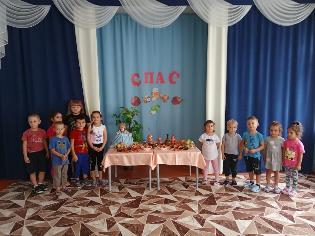 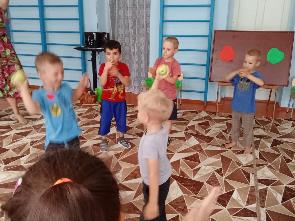 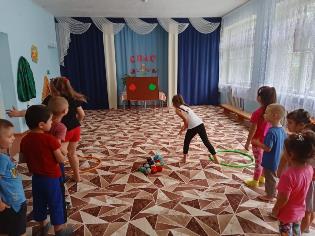 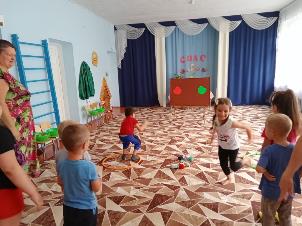 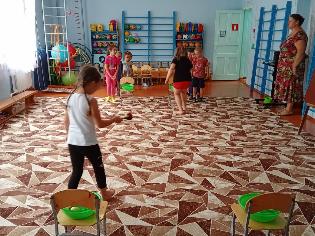 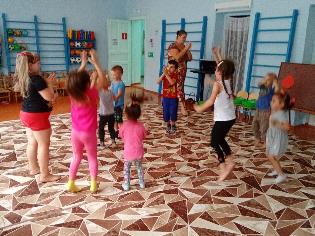 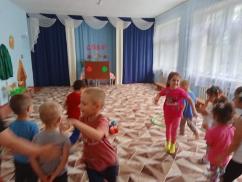 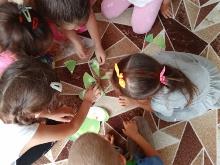 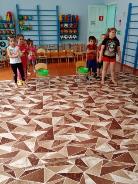 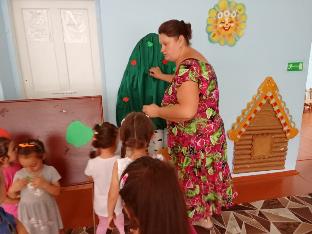 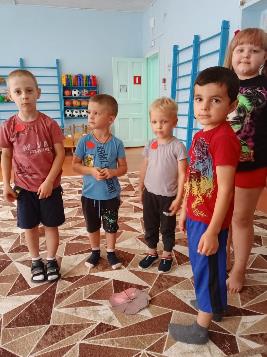 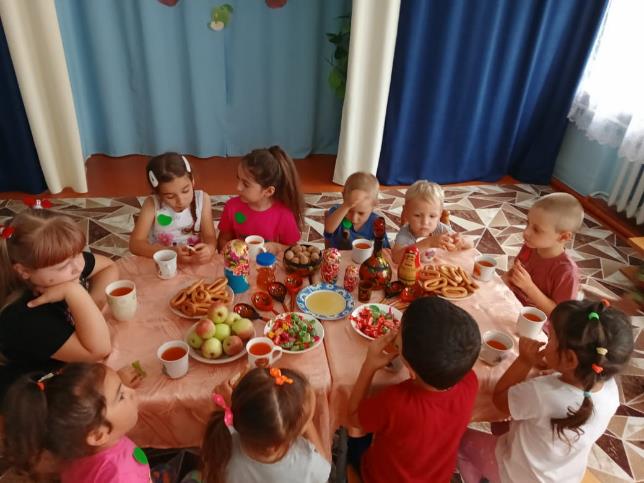 